1η ΕργασίαΑναλύω τα λάθη που εντοπίζω στα παρακάτω γραπτά δίγλωσσων μαθητών και προσπαθώ να τα ερμηνεύσω.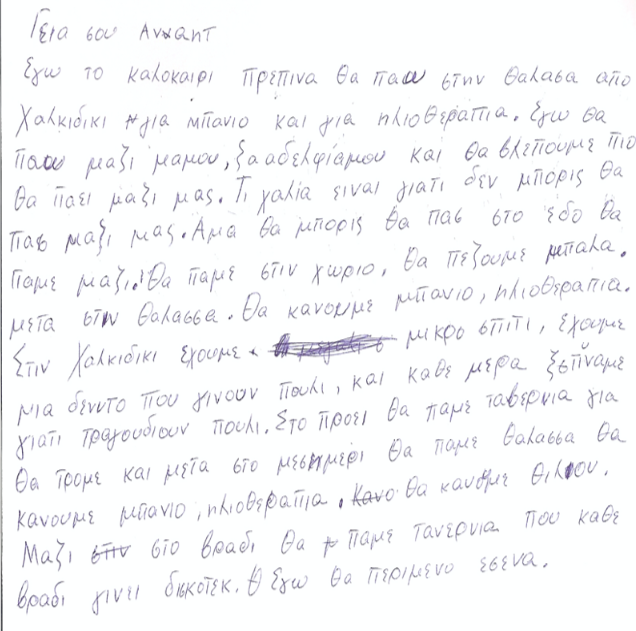 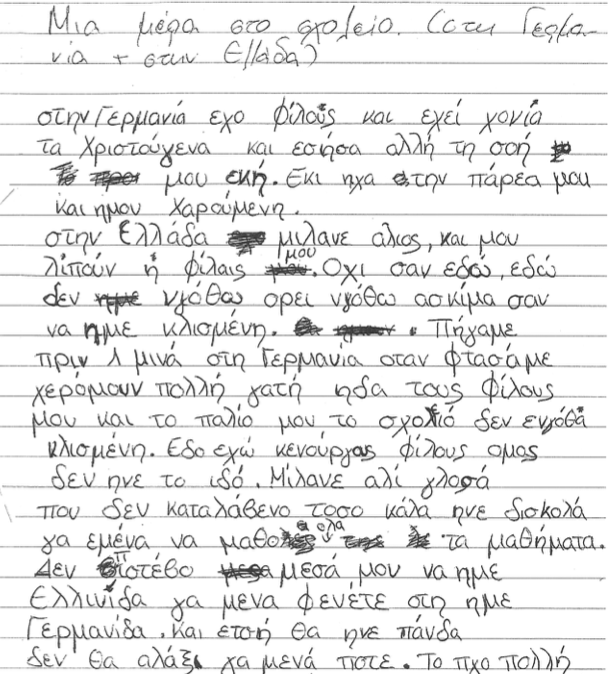 